UNIVERSITY OF CALIFORNIA, DAVIS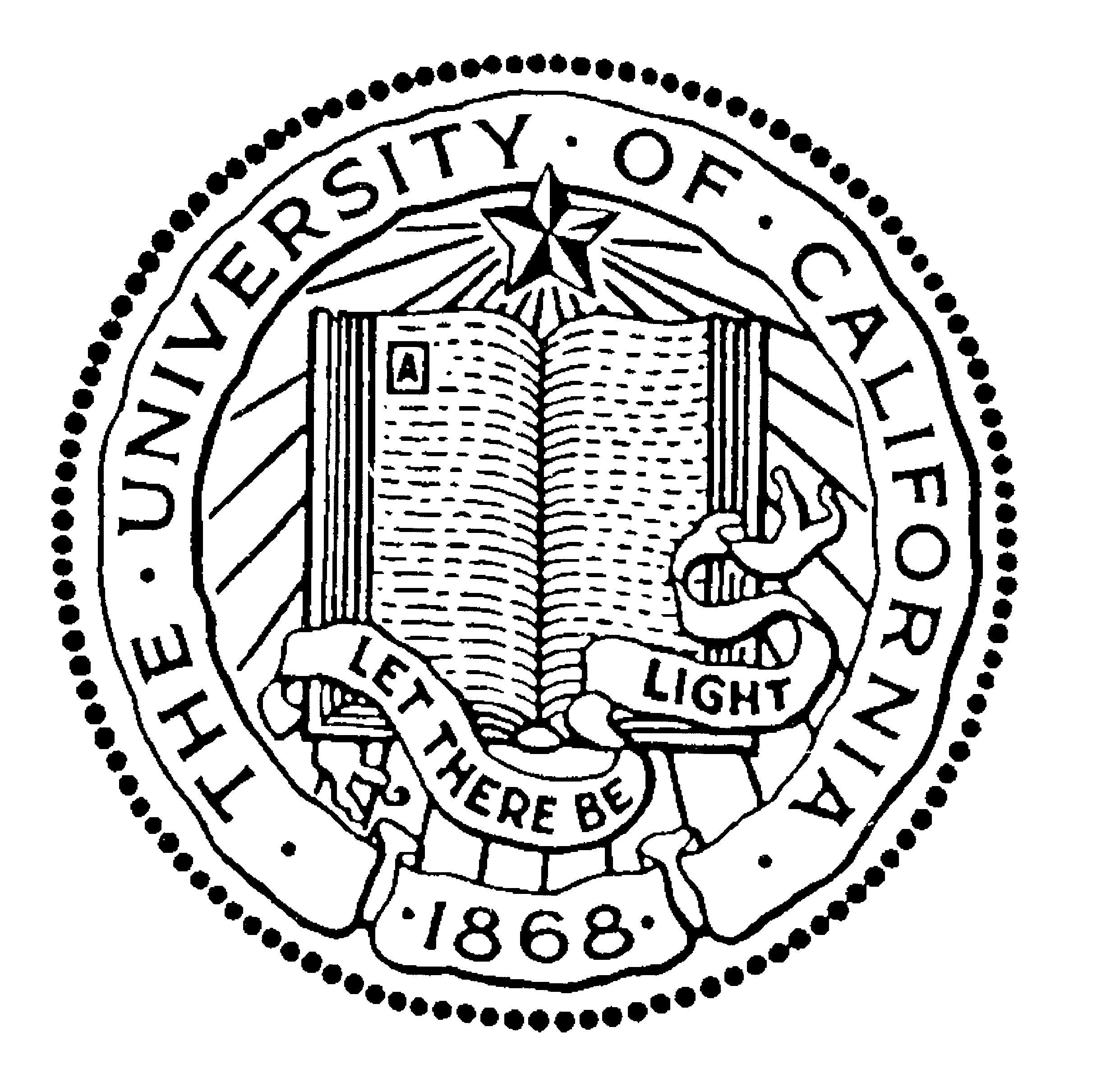 BERKELEY   ●   DAVIS   ●   IRVINE   ●   LOS ANGELES   ●   MERCED   ●   RIVERSIDE   ●   SAN DIEGO   ●   SAN FRANCISCO                                                          ●   SANTA BARBARA   ●   SANTA CRUZDEPARTMENT OF HUMAN ECOLOGYHUMAN DEVELOPMENT AND FAMILY STUDIESONE SHIELDS AVENUEDAVIS, CALIFORNIA 95616Acknowledgement of the Center for Child and Family Studies (CCFS) AgreementAs part of conducting research at the CCFS, I, the undersigned agree to share any publications that result from this project with the CCFS and to acknowledge the cooperation of the CCFS in all presentations and publications that result from data collected at the CCFS. Wording of such acknowledgement should be as follows:The author(s) acknowledge the cooperation of the families, faculty, and staff of the Center for Child and Family Studies in the Department of Human Ecology at the University of California, Davis in conducting this study.Title of Research Project (please print)Researcher Name (please print)			Signature of Researcher							DateSignature of CCFS Faculty Advisory Committee Member		Date